Toronto, Niagara, Ottawa, Mont Tremblant, Quebec, Charlevoix y Montreal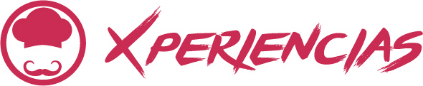 Duración: 8 días Llegadas: lunes, fechas específicas, 13 de mayo al 07 de octubre 2024Mínimo 2 pasajeros.Servicios compartidos.Día 1.- TorontoLlegada al aeropuerto de Toronto. Bienvenida y traslado al hotel. Una vez en hotel, registro y resto del día libre. El guía se comunicará con usted una vez estando en el hotel. Alojamiento.Día 2.- Toronto – NiagaraDesayuno americano. Salida para iniciar nuestra visita panorámica de la ciudad: la alcaldía, el parlamento provincial, la universidad de Toronto, el barrio bohemio de Yorkville y el barrio donde se encuentra el estadio de Baseball y la torre CN (Torre autoportante más alta del mundo) donde pararemos y daremos tiempo para subir (admisión no incluida). Luego partiremos hacia Niagara on the Lake, bellísimo pueblo, Antigua capital del Alto Canadá. Tiempo libre para almorzar. Mas tarde continuamos el recorrido por la ruta del vino hasta llegar a las famosas cataratas del Niagara, donde navegaremos por el rio Niagara en el barco Hornblower, que nos llevara hasta la misma caída de las cataratas. Alojamiento.Día 3.- Niagara – Mil Islas – OttawaDesayuno continental. Durante nuestro viaje a la capital federal de Canadá tomaremos la autoruta Transcanadiense, Haremos una parada para hacer un paseo en barco en esta Hermosa región de veraneo del archipiélago de 1000 Islas, donde el lago Ontario se transforma en el rio San Lorenzo. Luego del almuerzo (no incluido) Continuaremos camino hacia Ottawa. Entramos a la ciudad pasando por la granja experimental y recorriendo el pintoresco Canal Rideau y sus hermosos barrios residenciales. Haremos un tour de orientación de la ciudad antes de entrar en el hotel. Alojamiento.Día 4.- Ottawa – Mont TremblantDesayuno americano. Salimos del hotel para continuar la visita de la ciudad pasando por el Parlamento, las mansiones del Gobernador General, Primer Ministro, la zona residencial. En los meses de julio y agosto exclusivamente podremos asistir al cambio de guardia que se lleva a cabo en el Parlamento. Sugerimos en su tiempo libre visitar alguno de los Museos de la que ofrece la capital federal de Canadá. Luego del almuerzo (no incluido) partimos hacia la Región de los Montes Laurentinos, donde se encuentran la mayoría de los centros de esquí del este de Canadá que son atracción tanto de verano como de invierno. Llegada al final de la tarde y tiempo libre en Mt. Tremblant. Alojamiento.Día 5.- Mont Tremblant – Quebec Desayuno americano. Temprano por la mañana partimos hacia Quebec. En el camino haremos un alto en una de las típicas cabañas de azúcar de la región donde podrá degustar el jarabe de arce caramelizado y conocer su proceso de producción. A la llegada a Quebec iniciamos nuestro tour panorámico. Después del almuerzo (no incluido) continuaremos la visita de la ciudad de Quebec, en la que veremos, los campos de batalla, el cabo diamante, el jardín de Juana de Arco, la Grande Allee, el Parlamento de la provincia de Quebec, la ciudad amurallada, la puerta San Luis, la Plaza de Armas, el área del Chateau Frontenac, el Hotel de Ville, el puerto viejo y la Plaza Real. Alojamiento.Día 6.- Quebec – Charlevoix – QuebecDesayuno americano. Salida hacia la más bonita región de Quebec, Charlevoix, recorriendo pintorescos pueblos hasta llegar a la Bahía de St Catherine donde tomaremos un barco para realizar un Safari Fotográfico de las ballenas. Frecuentan la ballena azul, la ballena gris y las ballenas blancas del ártico (belugas). Almuerzo incluido en el típico pueblo de Tadoussac. De regreso a Quebec visitaremos el segundo lugar de peregrinaje de American del Norte, la basílica de Ste-Anne de Beaupre. Regreso al hotel al final de la tarde. Alojamiento.Día 7.- Quebec – MontrealDesayuno americano. Salida hacia la ciudad de Montreal, capital cultural y de la moda. Canadá también se distingue por la vida nocturna y su gastronomía. Visita panorámica de la ciudad de Montreal, pasaremos por la Universidad de McGill, la milla cuadrada dorada, Oratorio San José, el Monte Real, pararemos en uno de sus miradores, barrio latino. Luego del almuerzo (no incluido) continuaremos nuestra visita panorámica hacia el Viejo Montreal, pasando por la plaza de armas, Basílica de Notre Dame (admisión no incluida), el viejo Puerto, la plaza Jacques Cartier, el edificio del ayuntamiento. Resto de la tarde libre. Alojamiento.Día 8.- MontrealDesayuno americano. A la hora acordada traslado al aeropuerto. Fin de nuestros servicios.Se necesita permiso ETA para visitar Canadá.Incluye:Admisión al barco de Mil Islas – opera de mayo 1 a octubre 31 - Fuera de temporada se visita el Museo de la Civilización en OttawaIncluye 7 Desayunos - 6 americanos y 1 Continental DeluxeIncluye Hornblower Niagara, opera de mayo a octubre. Fuera de temporada será sustituido por los túneles escénicos.Incluye Traslado de llegada y salidaTodas las visitas mencionadas en el itinerario salvo cuando está indicado que son visitas opcionalesAsistencia de viaje básica. (opcional asistencia de cobertura amplia, consultar con su asesor Travel Shop)Todos los impuestos aplicablesNo incluye:Boletos de avión para su llegada y salida a Canadá. Alimentos no especificados Manejo de equipaje extraTodo servicio no descrito en el precio incluyePropinas y gastos personaleseTA de ingreso a CanadáImportante:Debido al impacto del Covid – 19, todos los tours están sujetos a cambios (días de operación, incluidos, pick up, horarios). En caso que algún tour no esté disponible en el momento del viaje, estaremos ofreciendo una alternativa de tour o el reembolso del mismo.Máximo 2 menores por habitación, compartiendo con 2 adultos.Edad de los menores 3 a 11 años.El ETA es un permiso electrónico que permite a los Ciudadanos Mexicanos ingresar a Canadá y es obligación de los pasajeros solicitarla antes de viajar NO nos hacemos responsables en caso de olvido. El costo es de $7 CAD por persona y la solicitud se hace rápidamente en línea desde: www.canada.ca/eta (descripción http://www.cic.gc.ca/english/visit/eta-facts-es.asp)Los hoteles están sujetos a cambio según la disponibilidad al momento de la reserva por el tour operador. En ciertas fechas, los hoteles propuestos no están disponibles debido a eventos anuales preestablecidos. En esta situación, se mencionará al momento de la reserva y confirmaremos los hoteles disponibles de la misma categoría de los mencionados.Habitaciones estándar. En caso de preferir habitaciones superiores favor de consultar.No se reembolsará ningún traslado, visita y/o servicio en el caso de no disfrute o de cancelación del mismo.El orden de las actividades puede tener modificacionesAl momento de su registro en el hotel, una tarjeta de crédito le será requerida, esto es con el fin de garantizar que usted se compromete a no dañar la habitación y dejarla en las mismas condiciones que le fue entregada. La Tarjeta de crédito le ayudara también para abrir crédito dentro de las instalaciones del hotel para consumo interno. Manejo de Equipaje en el autobús máximo de 1 maleta por persona. En caso de equipaje adicional costos extras pueden ser cobrados en destino.  Para poder confirmar los traslados debemos recibir la información completa a más tardar 30 días antes de la salida. Si no recibimos esta información el traslado se perderá sin reembolso.La silla de bebe es obligatoria para el traslado del aeropuerto al hotel de Toronto.SALIDAS SALIDAS 20242024MAYO13, 20, 27JUNIO3, 10, 17, 24JULIO1, 8, 15, 22, 29AGOSTO5, 12, 19, 26SEPTIEMBRE2, 9, 16, 23, 30OCTUBRE7HOTELES PREVISTOS O SIMILARESHOTELES PREVISTOS O SIMILARESHOTELES PREVISTOS O SIMILARESCIUDADHOTELCAT.TORONTOCHELSEA TORONTO HOTELPNIAGARA FALLSWYNDHAM GARDEN NIAGARA FALLS FALLSVIEWTSOTTAWA (HULL)FOUR POINTS SHERATON GATINEAU-OTTAWATSMONT TREMBLANTMARRIOTT RESIDENCE INN MONT TREMBLANTTSSAINTE FOYLE CLASSIQUE STE. FOYTSMONTREALLE NOUVEL HOTEL MONTREALTSCHECK IN - 15:00HRS // CHECK OUT- 11:00HRSCHECK IN - 15:00HRS // CHECK OUT- 11:00HRSCHECK IN - 15:00HRS // CHECK OUT- 11:00HRSTARIFA POR PERSONA EN USDTARIFA POR PERSONA EN USDTARIFA POR PERSONA EN USDTARIFA POR PERSONA EN USDTARIFA POR PERSONA EN USDTARIFA POR PERSONA EN USDSOLO SERVICIOS TERRESTRESSOLO SERVICIOS TERRESTRESSOLO SERVICIOS TERRESTRESSOLO SERVICIOS TERRESTRESSOLO SERVICIOS TERRESTRESSOLO SERVICIOS TERRESTRESDBLTPLCPLSGLMNRTEMPORADA BAJA19101760164027101110TEMPORADA ALTA20401830170029101110TARIFA POR PERSONA EN USDTARIFA POR PERSONA EN USDTARIFA POR PERSONA EN USDTARIFA POR PERSONA EN USDTARIFA POR PERSONA EN USDTARIFA POR PERSONA EN USDSERVICIOS TERRESTRES Y AÉREOSSERVICIOS TERRESTRES Y AÉREOSSERVICIOS TERRESTRES Y AÉREOSSERVICIOS TERRESTRES Y AÉREOSSERVICIOS TERRESTRES Y AÉREOSSERVICIOS TERRESTRES Y AÉREOSDBLTPLCPLSGLMNRTEMPORADA BAJA29202770265037202120TEMPORADA ALTA30502840271039202120RUTA AÉREA PROPUESTA CON AIR CANADA SALIENDO DE LA CIUDAD DE MÉXICO: MÉXICO - TORONTO - MONTREAL - MÉXICOIMPUESTOS (SUJETOS A CONFIRMACIÓN): 350 USD POR PASAJEROLOS VUELOS SUGERIDOS NO INCLUYEN FRANQUICIA DE EQUIPAJE - COSTO APROXIMADO 40 USD POR TRAMO POR PASAJERO.SUPLEMENTO PARA VUELOS DESDE EL INTERIOR DEL PAÍS - CONSULTAR CON SU ASESOR TRAVEL SHOPTARIFAS SUJETAS A DISPONIBILIDAD Y CAMBIO SIN PREVIO AVISO SE CONSIDERA MENOR DE 3 A 11 AÑOSVIGENCIA: 13 DE MAYO AL 07 DE OCTUBRE 2024CONSULTAR SUPLEMENTOS PARA TEMPORADA ALTA